Anna Hibiscus Sells Oranges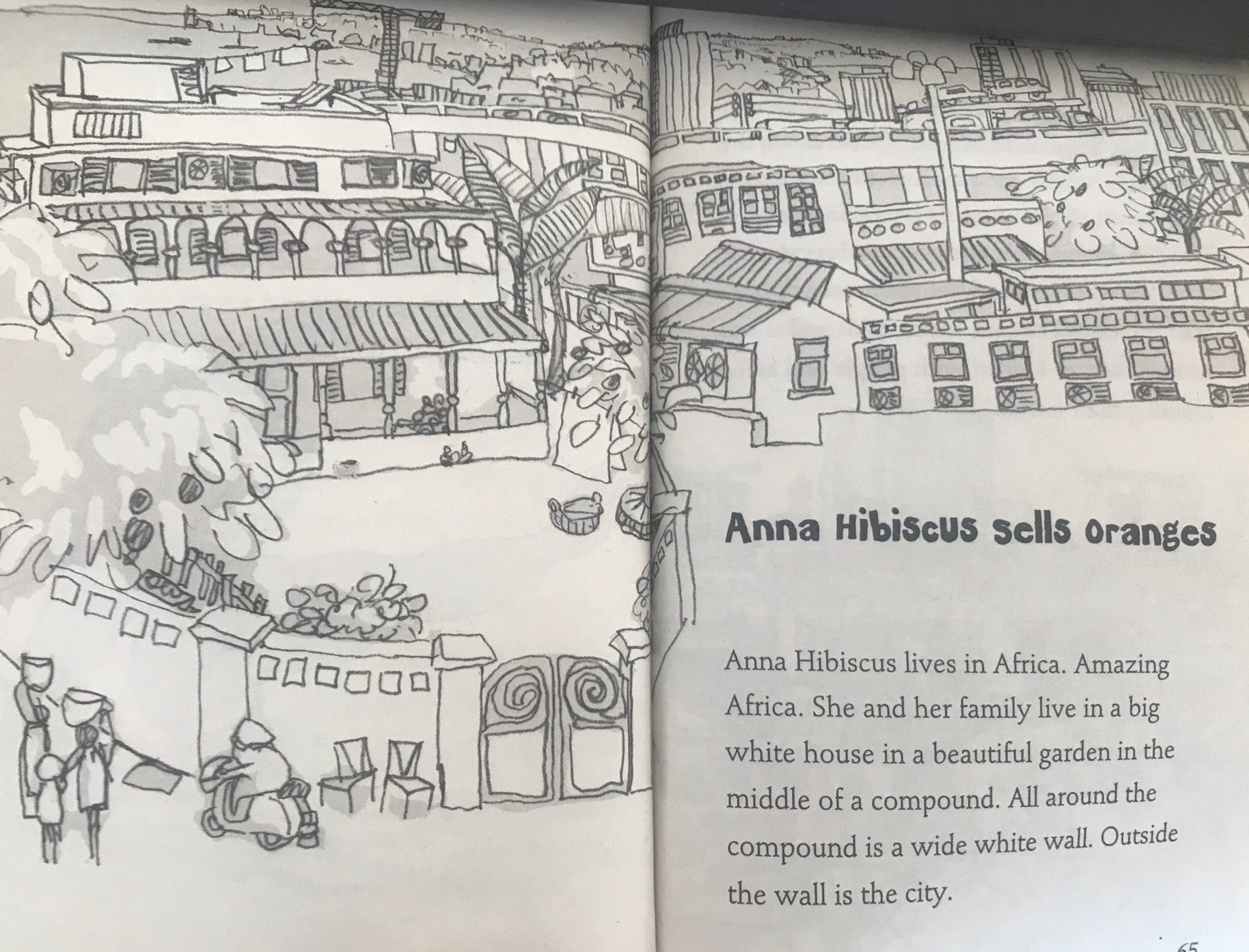 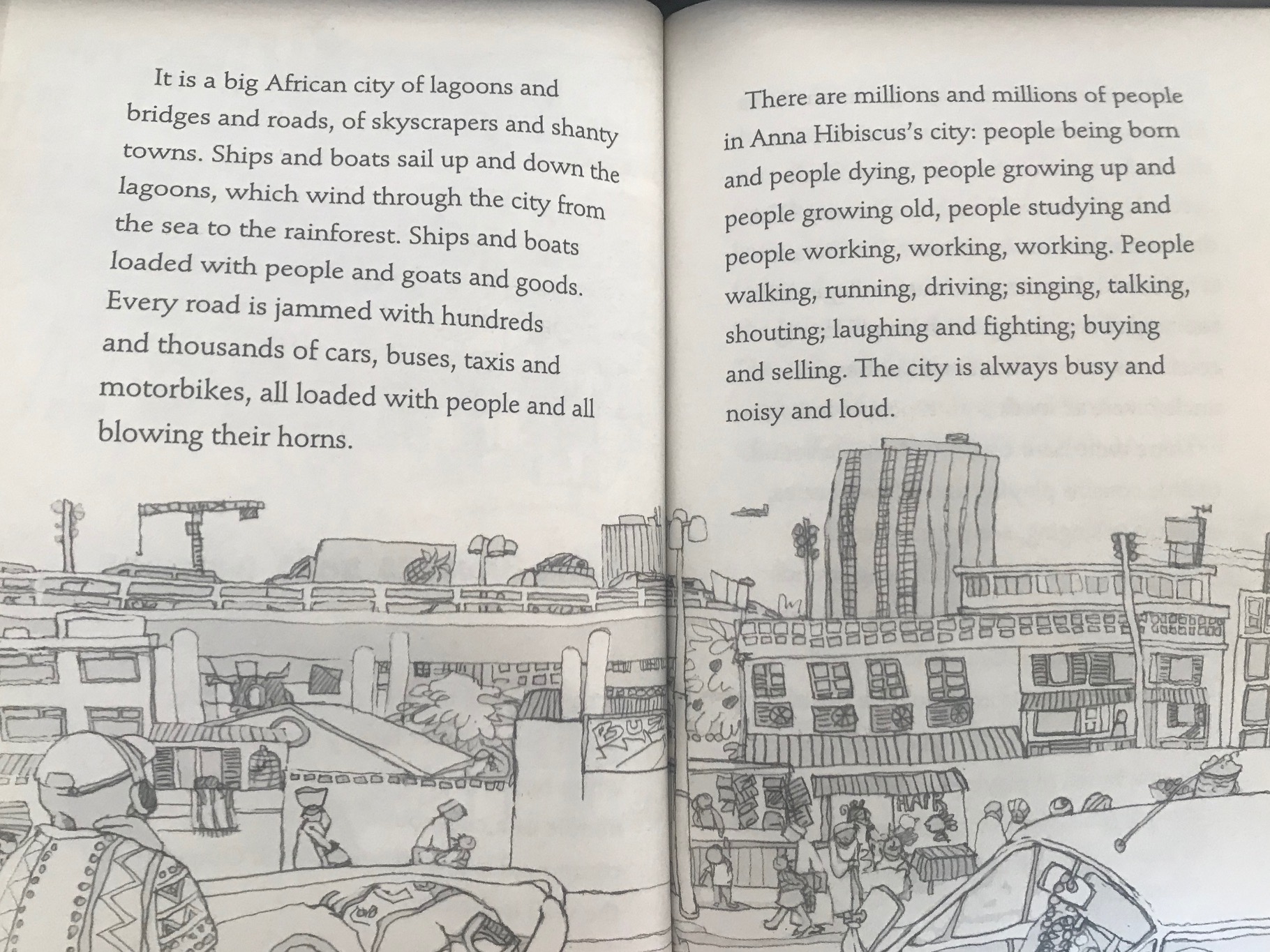 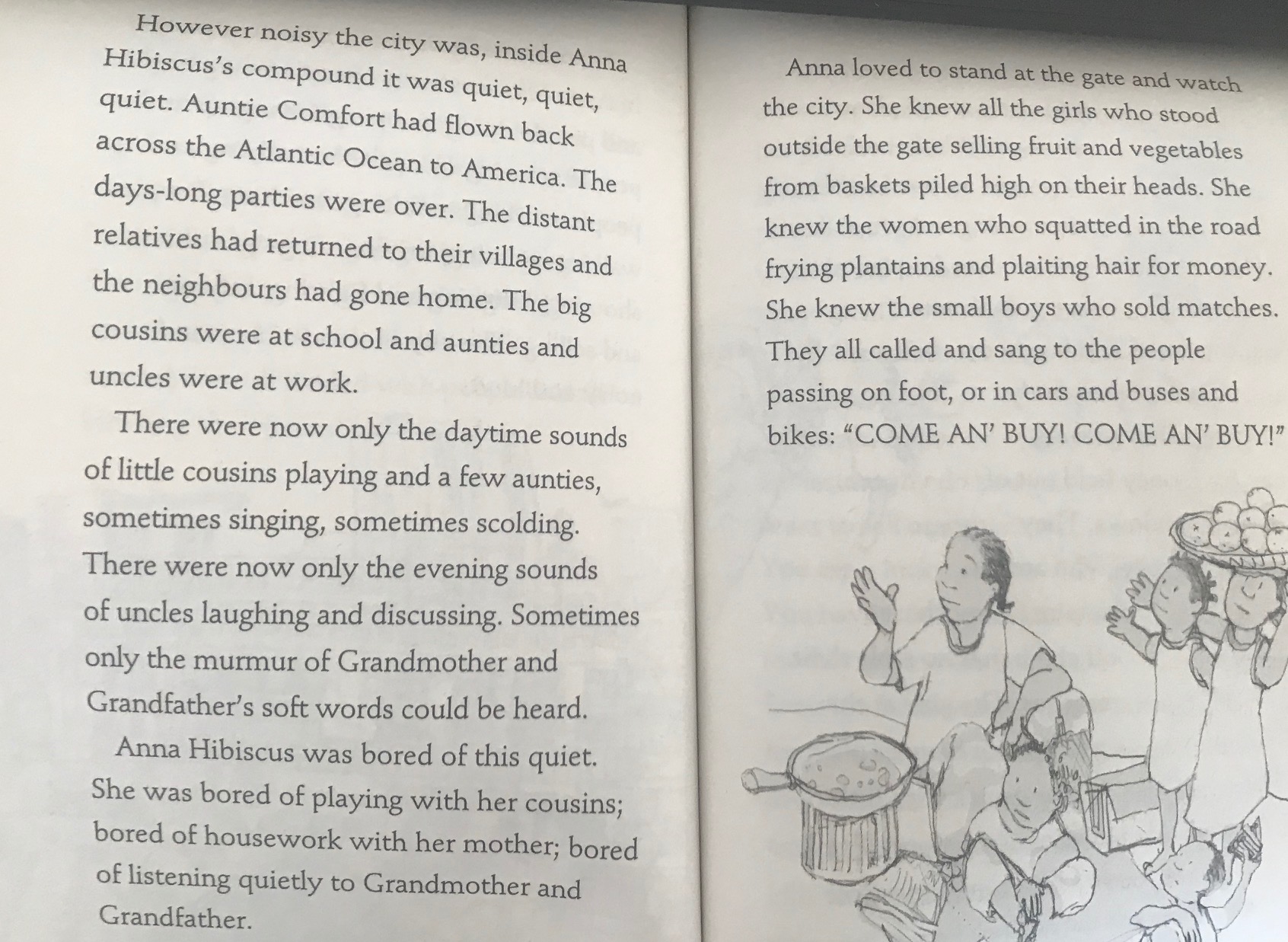 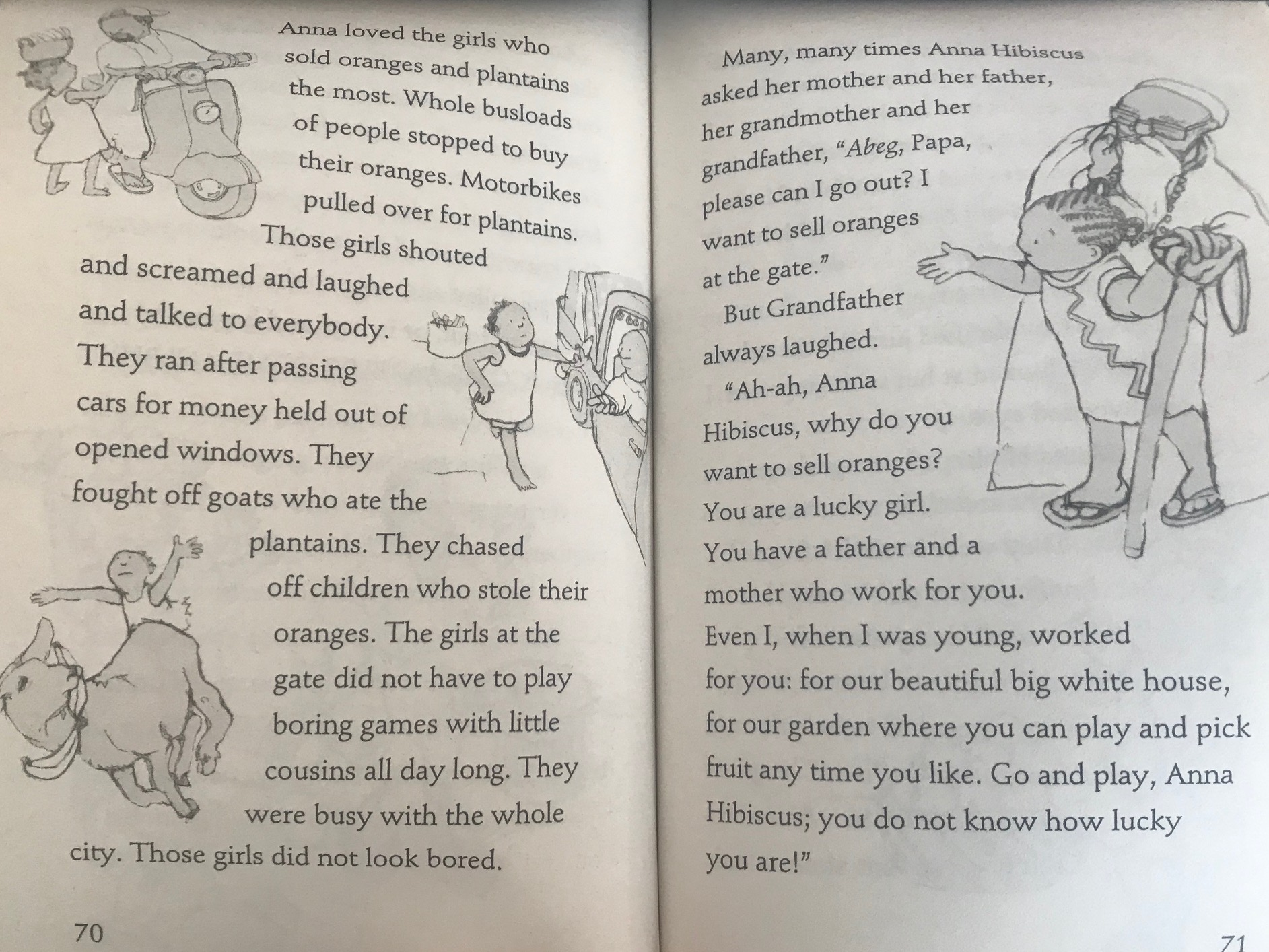 Answer these questions in your home learning book.Write down five verbs used to describe what people do in Anna’s city.Describe Anna’s city. Why was Anna bored? What things did the children sell? Anna was feeling jealous of the girls. Why? Why does Grandfather say Anna is lucky>? What do you think Anna will do next?